Do wszystkich zainteresowanychDotyczy postępowania prowadzonego w trybie podstawowym nr ZP-1/2021 pn. „Wykonanie rozbudowy drogi powiatowej nr 4115W na odcinku Czarnów – Gawartowa Wola o dł. ok. 2 300mb w gm. Leszno”Zamawiający informuje, że od wykonawcy wpłynął wniosek o wyjaśnienie treści SWZ. Działając na podstawie art. 284 ust. 2 ustawy Prawo zamówień publicznych (Dz. U. z 2019 r. poz. 2019 ze zm.) udziela odpowiedzi:Pytanie nr 1:Czy Zamawiający zaakceptuje wadium wniesione w formie gwarancji bankowej przetargowej, jeżeli w treści gwarancji  będzie umieszczony zapis:Gwarancja wystawiona dla: Zarząd Dróg Powiatowych ul. Poznańska 300, 05-850 Ożarów MazowieckiZamiast wskazanego w SWZ zamawiającego: Powiat Warszawski Zachodni, Zarząd Dróg Powiatowych w Ożarowie Mazowieckim, ul. Poznańska 300, 05 – 850 Ożarów Mazowiecki.Odpowiedź:Gwarancję należy wystawić na zamawiającego, którym jest Powiat Warszawski Zachodni, Zarząd Dróg Powiatowych w Ożarowie Mazowieckim, ul. Poznańska 300, 05 – 850 Ożarów Mazowiecki.e-mail: sekretariat@zdp.pwz.ple-mail: sekretariat@zdp.pwz.plwww.zdp.pwz.plwww.zdp.pwz.pl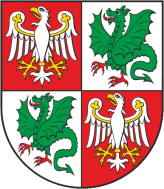 Zarząd Dróg Powiatowych                                                                                           05-850 Ożarów Mazowiecki, ul. Poznańska 300Zarząd Dróg Powiatowych                                                                                           05-850 Ożarów Mazowiecki, ul. Poznańska 300Zarząd Dróg Powiatowych                                                                                           05-850 Ożarów Mazowiecki, ul. Poznańska 300Zarząd Dróg Powiatowych                                                                                           05-850 Ożarów Mazowiecki, ul. Poznańska 300Tel./Fax    (+22) 722-13-80           Tel..            (+22) 722-11-81REGON 014900974NIP 527-218-53-41Konto nr 57 1240 6973 1111 0010 8712 9374Bank Pekao S.A.Konto nr 57 1240 6973 1111 0010 8712 9374Bank Pekao S.A.Wasz znak:Nasz znak:                                      Nr pisma:ZP-1/2021Data:12.03.2021 r.